RSVP now for an“Ear Raising” and Interactive Event at TRRCOctober 13, 2020Tuesday 6:00 – 8:00 PM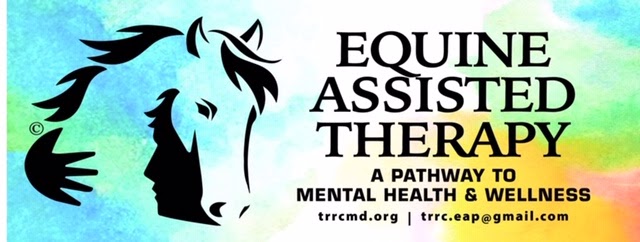 Active Military and Veterans ⧫ First Responders ⧫ Agriculturalists ⧫ School Staff ⧫ FamiliesAt our interactive event, learn about health and wellness from the following medical, school safety, farm stress intervention, and equine-assisted therapy professionals:Samuel Nokuri, MD, MBA, FACP, Lieutenant Colonel Air Force Flight Surgeon, Medical Director Premier Health ExpressJeff Allison, Special Advisor, International Association of Campus Law Enforcement AdministratorsMichele Gay, Executive Director of Safe and Sound SchoolsChuck Schuster, Senior Agent Emeritus, Retired Extension Educator, College of Agriculture and Natural ResourcesThe event will include a hands-on demo of equine assisted therapy by Barbara Malavite, Licensed Clinical Professional Counselor and Lisa Sowers, PATH Certified Equine Specialist in Mental Health Join Zoom Meetinghttps://umuc.zoom.us/j/95741005985Meeting ID: 957 4100 5985A $5.00 donation is recommendedTherapeutic and Recreational Riding Center3750 Shady Ln., Glenwood MD 21738410-489-5100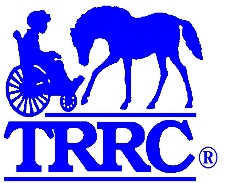 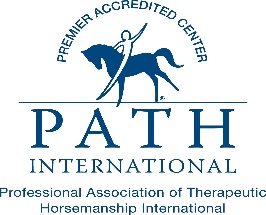 SPONSORED BY A GRANT FROM THE HORIZON FOUNDATION